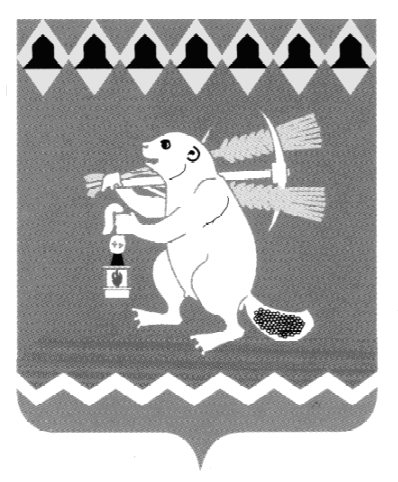 Артемовский городской округТерриториальный орган местного самоуправления села Большое Трифоново с подведомственной территорией населенных пунктов: деревня Малое Трифоново, поселок Кислянка ПРИКАЗ25.08.2017                                                                                              №  2Об утверждении Плана основных мероприятий, проводимых Территориальным органом местного самоуправления села Большое Трифоново с подведомственной территорией населенных пунктов: деревня Малое Трифоново, поселок Кислянка в ходе месячника по подготовке населения Артемовского городского округа к действиям при возникновении чрезвычайных ситуаций в 2017 годуНа основании распоряжения Правительства Свердловской области от 30.08.2010 № 1154-РП «О месячнике по подготовке населения Свердловской области к действиям при возникновении чрезвычайных ситуаций»,  постановления Администрации Артемовского городского округа от 14.08.2013 № 1172-ПА «О месячнике по подготовке населения Артемовского городского округа к действиям при возникновении чрезвычайных ситуаций»,  руководствуясь статьей 36 Устава Артемовского городского округа, статьей 8  Положения о Территориальном органе местного самоуправления села Большое Трифоново с подведомственной территорией населенных пунктов: деревня Малое Трифоново, поселок Кислянка,ПРИКАЗЫВАЮ:	1. Утвердить План мероприятий, проводимых Территориальным органом местного самоуправления села Большое Трифоново с подведомственной территорией населенных пунктов: деревня Малое Трифоново, поселок Кислянка в ходе месячника по подготовке населения Артемовского городского округа к действиям при возникновении чрезвычайных ситуаций в 2017 году (далее - Месячник) (Приложение 1).2. Утвердить Состав оперативной  группы по подготовке и проведению месячника по подготовке населения Территориальным органом местного самоуправления села Большое Трифоново с подведомственной территорией населенных пунктов: деревня Малое Трифоново, поселок Кислянка в ходе месячника по подготовке населения Артемовского городского округа к действиям при возникновении чрезвычайных ситуаций в 2017 году.3. Постановление опубликовать в газете «Артемовский рабочий» и разместить на официальном сайте Территориального органа местного самоуправления села Большое Трифоново с подведомственной территорией населенных пунктов: деревня Малое Трифоново, поселок Кислянка в информационно-телекоммуникационной сети «Интернет».4. Контроль за исполнением постановления оставляю за собой.И.о.председателя                                                                                  Н.И. Ребикова                                                                                                                   Приложение 1                                                                                  к приказу Территориального органа местного самоуправления села Большое Трифоново                                                                                                               от 25.08.2017  № 2П Л А Н мероприятий, проводимых Территориальным органом местного самоуправления села Большое Трифоново с подведомственной территорией населенных пунктов: деревня Малое Трифоново, поселок Кислянка в ходе месячника по подготовке населения Артемовского городского округа к действиям при возникновении чрезвычайных ситуаций в 2017 годуПриложение 2 к приказу Территориального органа местного самоуправления села Большое Трифоново     от  25.08.2017  № 2СОСТАВ оперативной группы по подготовке и проведению месячника по подготовке населения Территориальным органом местного самоуправления села Большое Трифоново с подведомственной территорией населенных пунктов: деревня Малое Трифоново, поселок Кислянка в ходе месячника по подготовке населения Артемовского городского округа к действиям при возникновении чрезвычайных ситуаций в 2017 году№п/пМероприятияСрокОтветственный исполнитель12341Разработка  плана организации и проведения Месячника по подготовке населения Территориального органа местного самоуправления села Большое Трифоново с подведомственной территорией населенных пунктов: деревня Малое Трифоново, поселок Кислянка (далее ТОМС с. Большое Трифоново) к действиям при возникновении чрезвычайных ситуаций в 2017 году 25.08.2017Председатель  ТОМС с. Большое Трифоново                        А.С. Иванов; руководители учреждений, организаций  ТОМС с. Большое Трифоново5Организация совместной работы с территориальным органом надзорной деятельности ГУ МЧС России по Свердловской области, средствами массовой информации, рейдов и акций в жилом секторе и местах массового скопления людей по обучению населения правилам безопасного поведения и действиям в экстремальных ситуацияхв ходе проведения МесячникаСпециалист 2 категории ТОМС с. Большое ТрифоновоН.И. Ребикова; ФГКУ «54 ОФПС по Свердловской области» (по согласованию);ГКПТУ СО «Отряд противопожарной службы  Свердловской области № 16» (по согласованию)6Организация сельских сходов граждан по вопросам пожарной безопасности с привлечением представителей пожарной охраны, органа надзорной деятельности, участковых уполномоченных полициив ходе проведения МесячникаПредседатель  ТОМС с. Большое Трифоново А.С. Иванов, руководители учреждений, организаций  ТОМС с. Большое Трифоново;ФГКУ «54 ОФПС по Свердловской области» (по согласованию);ГКПТУ СО «Отряд противопожарной службы  Свердловской области № 16» (по согласованию)13Провести мероприятия на обеспечение обновления информации в уголках безопасности на предприятиях, в организациях, учреждениях  ТОМС с. Большое Трифоново в ходе проведения МесячникаСпециалист 2 категории ТОМС с. Большое ТрифоновоН.И. Ребикова;руководители учреждений, организаций  ТОМС с. Большое Трифоново14Организовать распространение среди населения памяток, листовок, буклетов о мерах безопасного поведения в быту, действиях в условиях чрезвычайных ситуаций  природного и техногенного характерав ходе проведения МесячникаПредседатель  ТОМС с. Большое Трифоново А.С. Иванов, руководители учреждений, организаций  ТОМС с. Большое Трифоново; ФГКУ «54 ОФПС по Свердловской области» (по согласованию);ГКПТУ СО «Отряд противопожарной службы  Свердловской области № 16» (по согласованию) ;МКУ АГО «ЕДДС» (по согласованию)15Организовать оформление на предприятиях, в организациях, учреждениях выставок, стендов, информационных уголков, освещающих деятельность МЧС России, спасательных служб, правила поведения работников (населения) на рабочем месте и в быту, действий в условиях чрезвычайных ситуаций природного и техногенного характерав ходе проведения МесячникаСпециалист 2 категории ТОМС с. Большое ТрифоновоН.И. Ребикова;руководители учреждений, организаций  ТОМС с. Большое Трифоново, ФГКУ «54 ОФПС по Свердловской области» (по согласованию);ГКПТУ СО «Отряд противопожарной службы  Свердловской области № 16» (по согласованию)21Представление отчетных документов по проведённым в ходе Месячника мероприятиям в отдел по делам ГОЧС, ПБ и МП Администрации Артемовского городского округа05.10.2017Председатель  ТОМС с. Большое Трифоново                        А.С. Иванов;руководители учреждений, организаций  ТОМС с. Большое Трифоново1Иванов А.С.Председатель  Территориального органа местного самоуправления села Большое  Трифоново2Ребикова Н.И.Специалист 2 категории Территориального органа местного самоуправления села Большое  Трифоново3Трифонов О.А. (по согласованию)Участковый уполномоченный полиции ОМВД по Артемовскому району4Редькину Н.А.Заведующая  библиотекой с.Б.Трифоново5Черемных М.М.представитель Артемовского городского отделения Общероссийской общественной организации «Всероссийское добровольное пожарное общество» (по согласованию)6Косарева Т.Ф.сотрудник  Государственного бюджетного пожарно-технического учреждения  Свердловской области «Отряд противопожарной службы  Свердловской области № 16» (по согласованию);